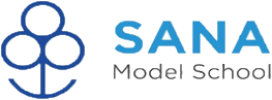 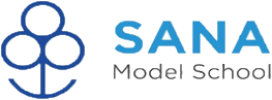 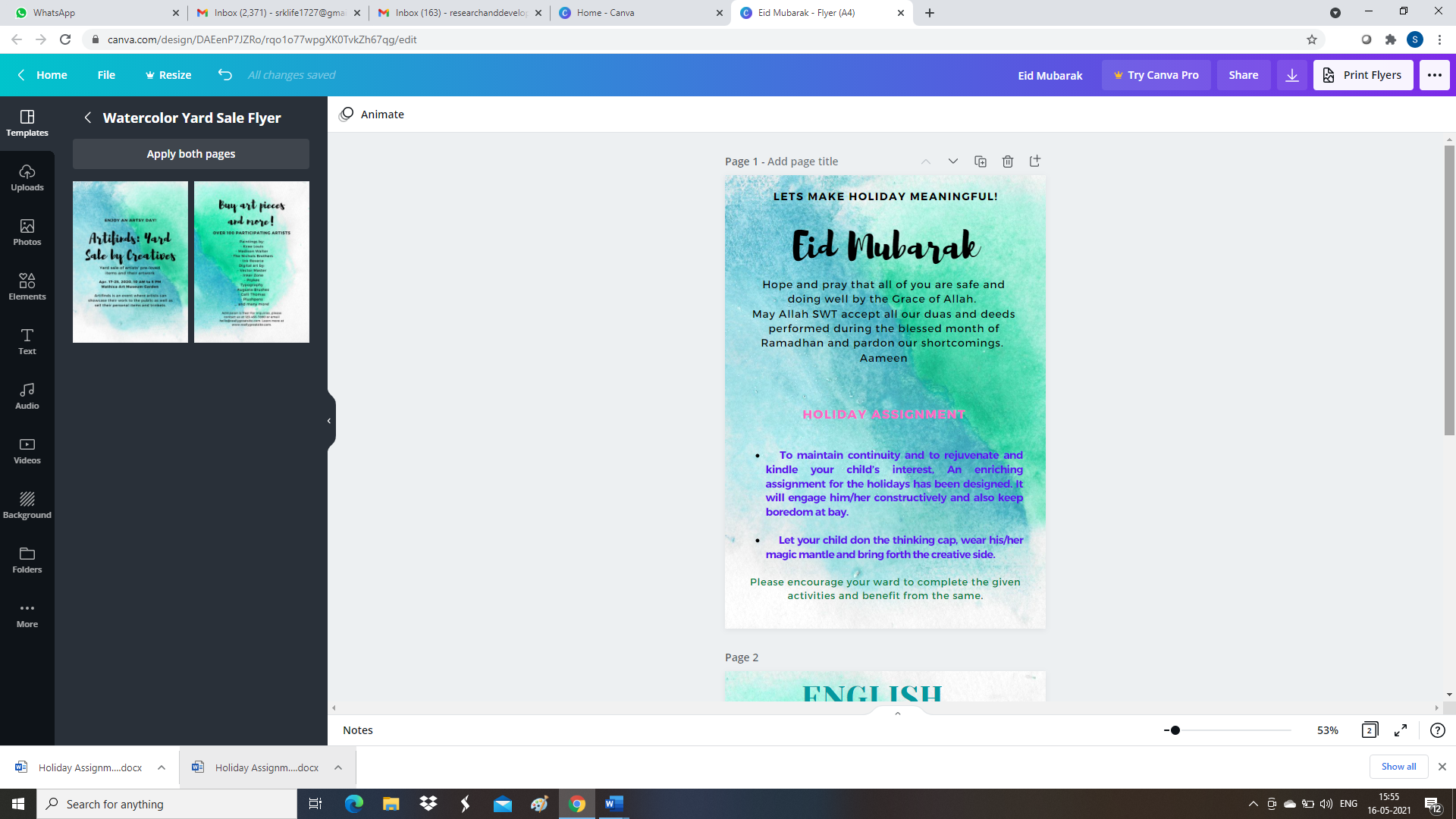   Circular No.   CIR21-22/004                                                       Date : 17.05.2021   Dear Parents            Assalaamu alaikum Wa Rahmathullahi Wa BarakaathuhuHOLIDAY ASSIGNMENTGRADE 2- ENGLISHACTIVITY 1:  Read these interesting stories & answer the questions (in your rough note book):-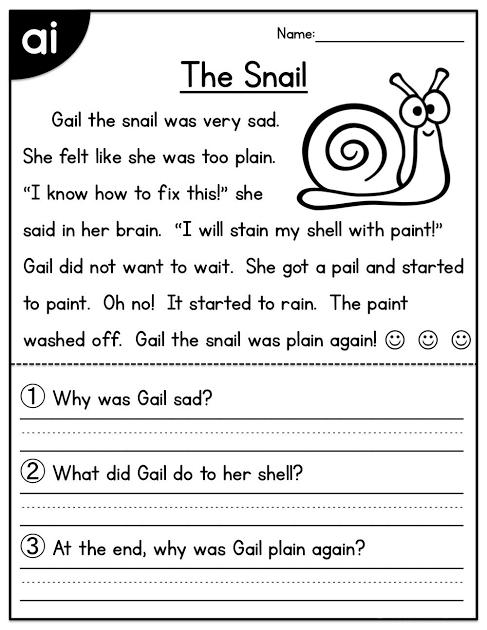 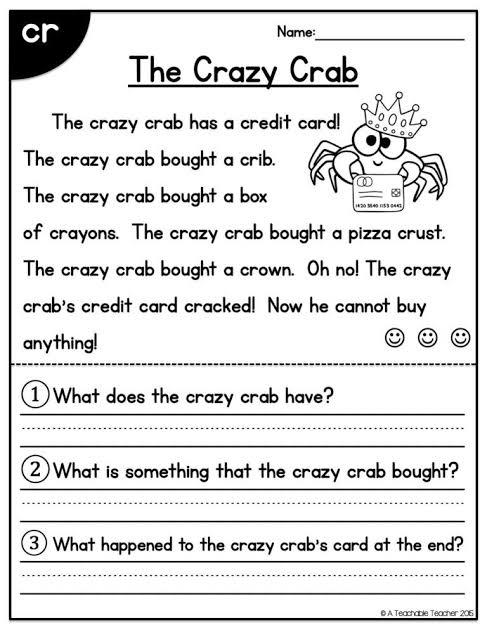 ACTIVITY 2:  Write lowercase letters in cursive in your 4 lined note book (2 alphabets per day):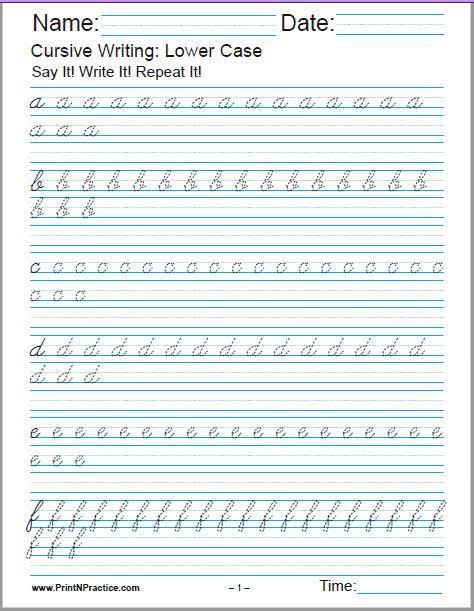 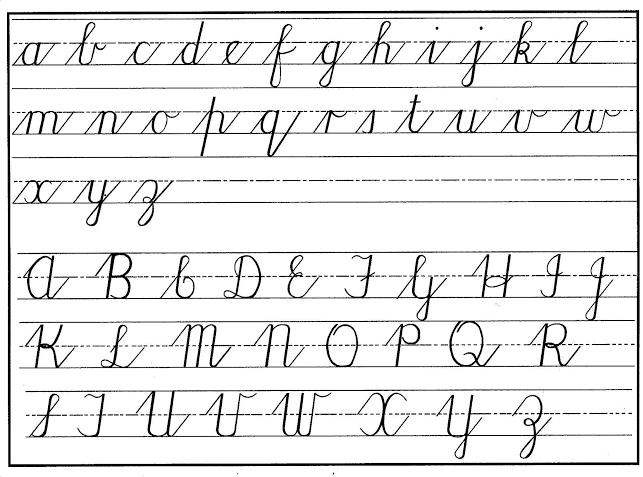     ACTIVITY 3:  Make one poster consisting of vowels, consonants,10 common nouns/proper nouns, 10 Singular/plural nouns. (in A4 size sheet paper or CW/rough note)                                                      (or)Write a 4 to 6 lines poem about " Our Earth" on your own. (In A4 size sheet paper or CW/rough note)HOLIDAY ASSIGNMENTGRADE 2- MATH  ACTIVITY 1:Write number names up to 50 in your grade 2 Math c/w note book.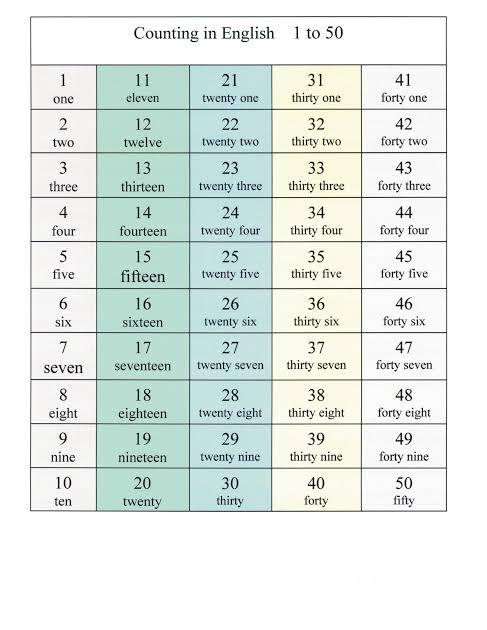     ACTIVITY 2:Write numbers up to 100 in your grade 2 Math c/w note book.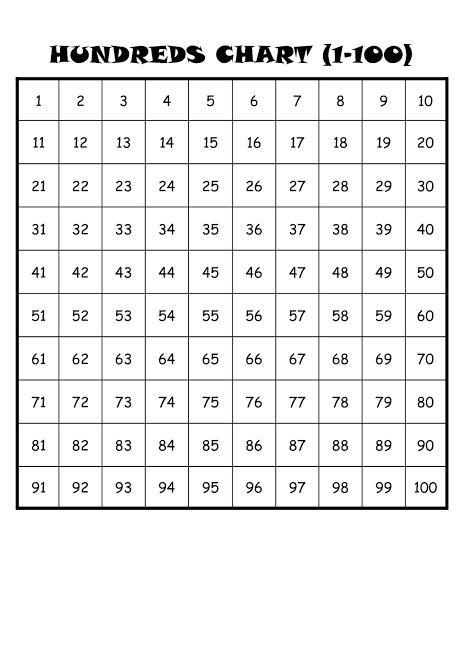   ACTIVITY 3:Write Multiplication Tables: 1 to 10 (in the backside of your grade 2 Math c/w book)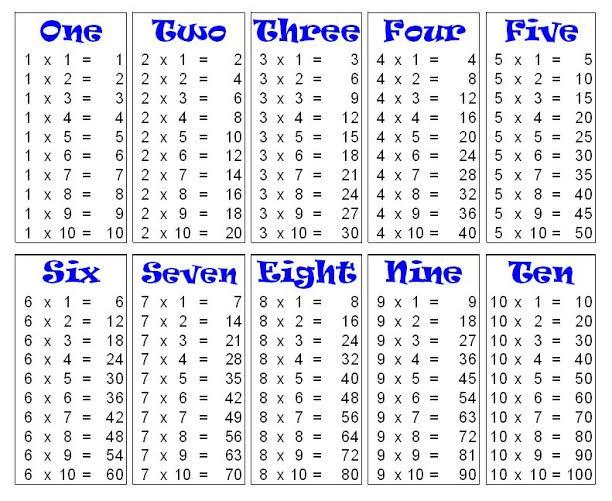 HOLIDAY ASSIGNMENTGRADE 2- DEENIYATH    Activity: Revise the below mentioned surahsFeelQuraishHumazaTakasurmaoonManagement
Sana Model School